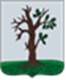 Российская ФедерацияБРЯНСКАЯ ОБЛАСТЬСОВЕТ НАРОДНЫХ ДЕПУТАТОВ СТАРОДУБСКОГО МУНИЦИПАЛЬНОГО ОКРУГАРЕШЕНИЕот 23.12.2022г. № 296г. СтародубО внесении  измененийв генеральный план и правила землепользованияи застройки Стародубского муниципального округа Брянской областиНа основании ст. 24, ст. 31 Градостроительного кодекса Российской Федерации, Федерального закона от 06.10.2003  №131-ФЗ "Об общих принципах организации местного самоуправления в Российской Федерации", в соответствии с Уставом Стародубского муниципального округа, постановлением Правительства Брянской области от 23.05.2022 г. № 206-п «О реализации положения пункта 2 ст.7 Федерального закона от 14 марта 2022 года № 58-ФЗ «О внесении изменений в отдельные законодательные акты Российской Федерации», в целях определения назначения территории Стародубского муниципального округа, исходя из социальных, экономических, экологических и иных факторов, для обеспечения устойчивого развития территории, развития инженерной, транспортной и социальной инфраструктур, обеспечения учета интересов граждан и их объединений, рационального и эффективного использования земельных участков, Совет народных  депутатов Стародубского муниципального округа Брянской области  решил:    1. Внести изменения в генеральный план Стародубского муниципального округа Брянской области, утвержденный решением Совета народных депутатов Стародубского муниципального округа  от 29.08.2022 г. № 260, предусматривающие:- изменение функциональной зоны сельскохозяйственного назначения на функциональную зону П1-1, производственную зону с размещением предприятий IV и V классов опасности, для земельного участка с кадастровым номером 32:04:0190101:204 площадью 53 624 кв. м, адрес (местонахождение) объекта: Российская Федерация, Брянская область, Стародубский муниципальный округ, земельного участка площадью 38755 кв. м, расположенного по адресу: Брянская область, р-н Стародубский, с Селище, примерно 170 метров на юго-запад от жилого дома №28 по улице Октябрьская, для размещения карьеров по добыче строительных песков.- изменение функциональной зоны сельскохозяйственного назначения на функциональную зону Р2, зону отдыха, для земельного участка площадью 1,92 га, расположенного по адресу: Брянская область, р-н Стародубский, 535 метров на восток от поворота на Старые Халеевичи (приложение №1).2. Внести изменения в правила землепользования и застройки Стародубского муниципального округа Брянской области, утвержденные решением Совета народных депутатов Стародубского муниципального округа  от 29.08.2022 г. № 261, предусматривающие: - изменение территориальной зоны сельскохозяйственного назначения Сх на территориальную зону П1-1, производственную зону с размещением предприятий IV и V классов опасности, для земельного участка с кадастровым номером 32:04:0190101:204 площадью 53 624 кв. м, адрес (местонахождение) объекта: Российская Федерация, Брянская область, Стародубский муниципальный округ, земельного участка площадью 38755 кв. м, расположенного по адресу: Брянская область, р-н Стародубский, с Селище, примерно 170 метров на юго-запад от жилого дома № 28 по улице Октябрьская, для размещения карьеров по добыче строительных песков.- изменение территориальной зоны сельскохозяйственного назначения Сх на территориальную зону Р2, зону отдыха, для земельного участка площадью 1,92 га, расположенного по адресу: Брянская область, р-н Стародубский, 535 метров на восток от поворота на Старые Халеевичи (приложение № 2). 3. Настоящее решение дополнительно опубликовать на официальном сайте администрации Стародубского муниципального округа в сети Интернет по адресу: http://www. adminstarrayon.ru.       4. Настоящее решение вступает в силу с момента его официального опубликования.
Глава Стародубского муниципального округа                                             Брянской области                                                                             Н.Н.Тамилин    	Приложение № 1к решению Совета народных депутатовСтародубского муниципального округа   от _______________2022 г.№ _____	                                                                                              О внесении  изменений в генеральный план 	                                                                                          и правила землепользования и застройки                                                                                               Стародубского муниципального округа                                                  Брянской областиВнесение изменений в генеральный план Стародубского муниципального округа Брянской области Часть территориальной зоны  Сх-зона  сельскохозяйственного назначения, заменить на территориальную зону П1-1, производственную зону с размещением предприятий IV и V классов опасности, для земельного участка площадью 38755 кв. м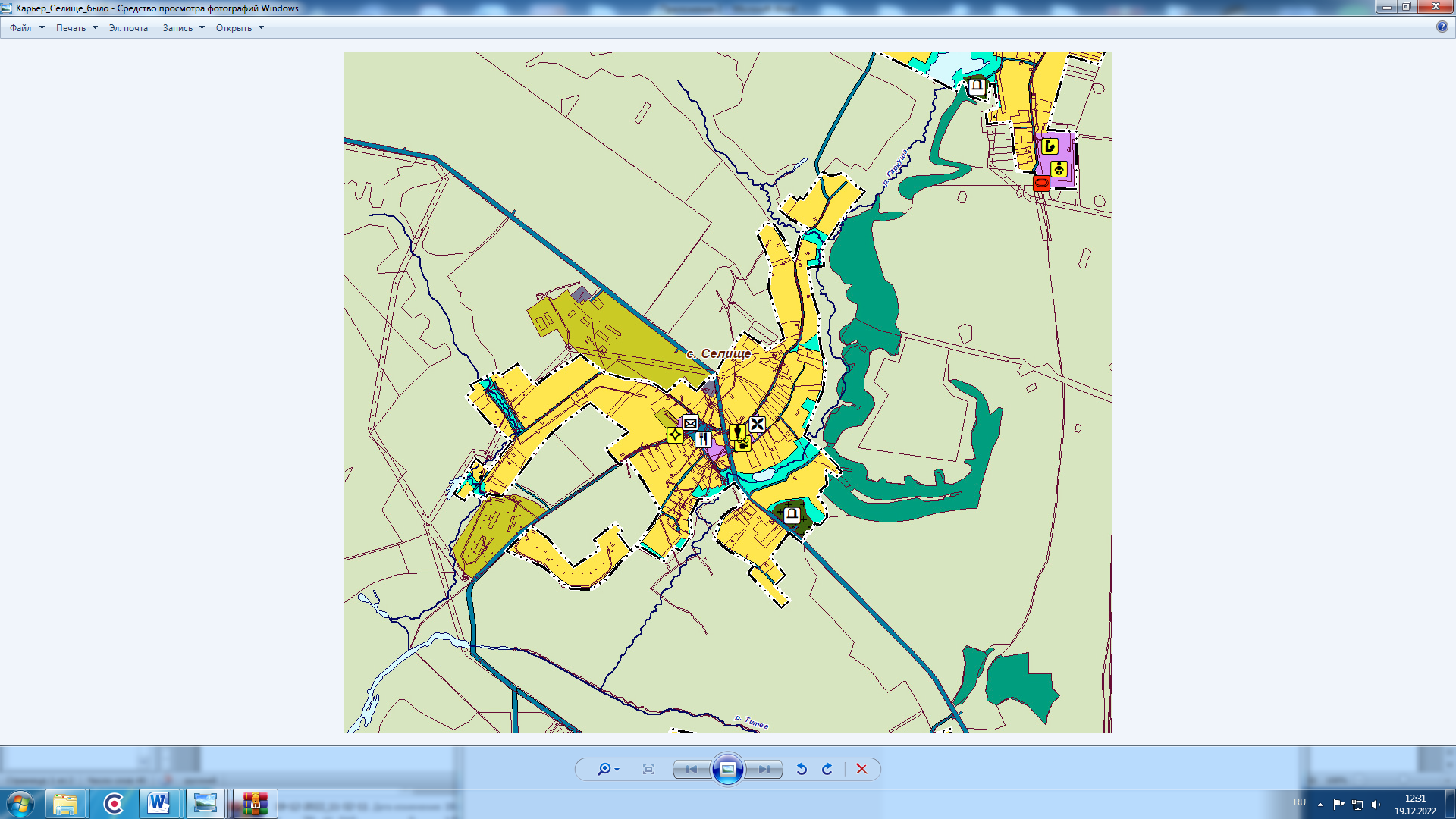 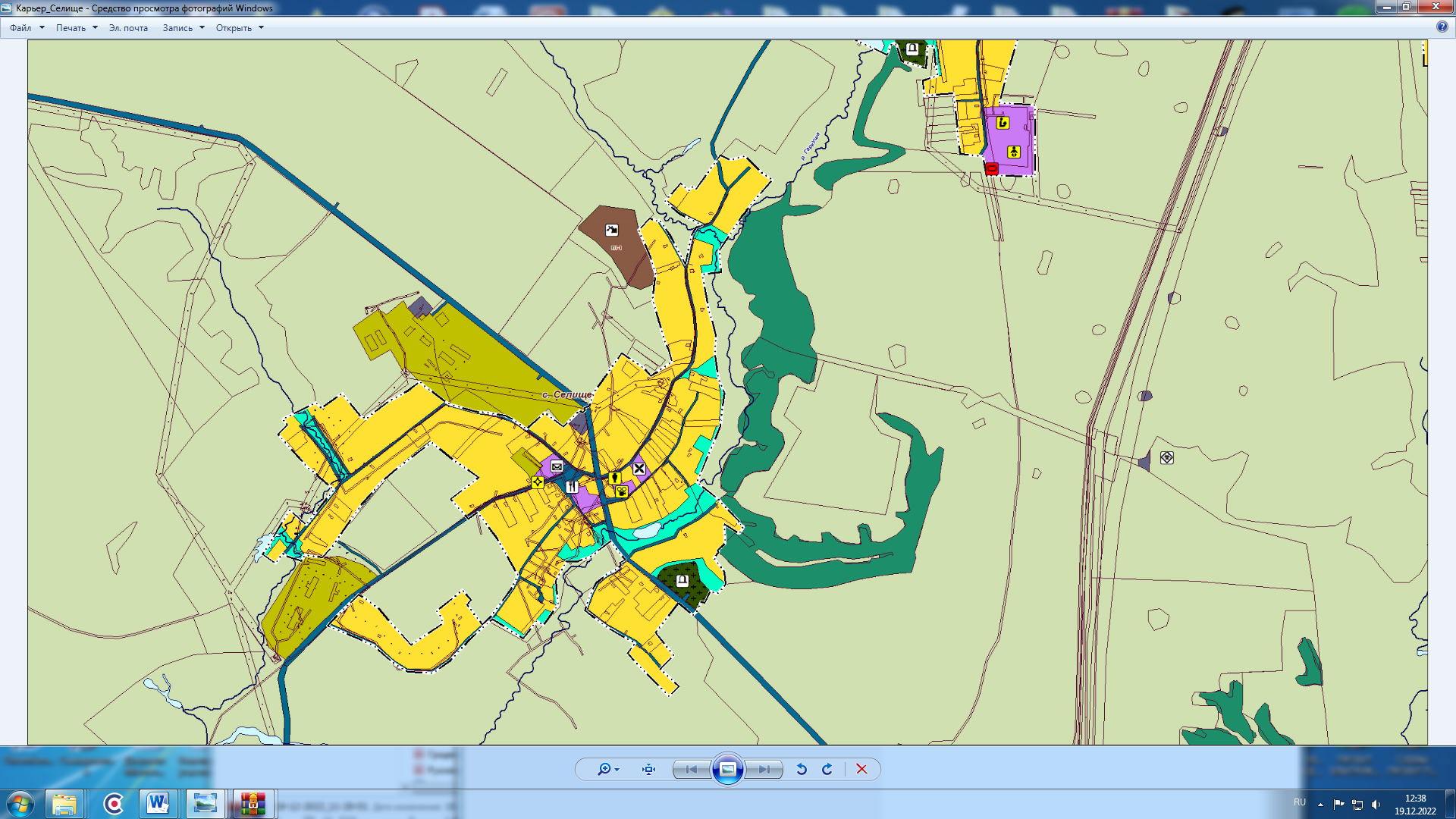 Часть территориальной зоны  Сх- зона сельскохозяйственного назначения, заменить на территориальную зону П1-1, производственную зону с размещением предприятий IV и V классов опасности, для земельного участка с кадастровым номером 32:04:0190101:204 площадью           53 624 кв.м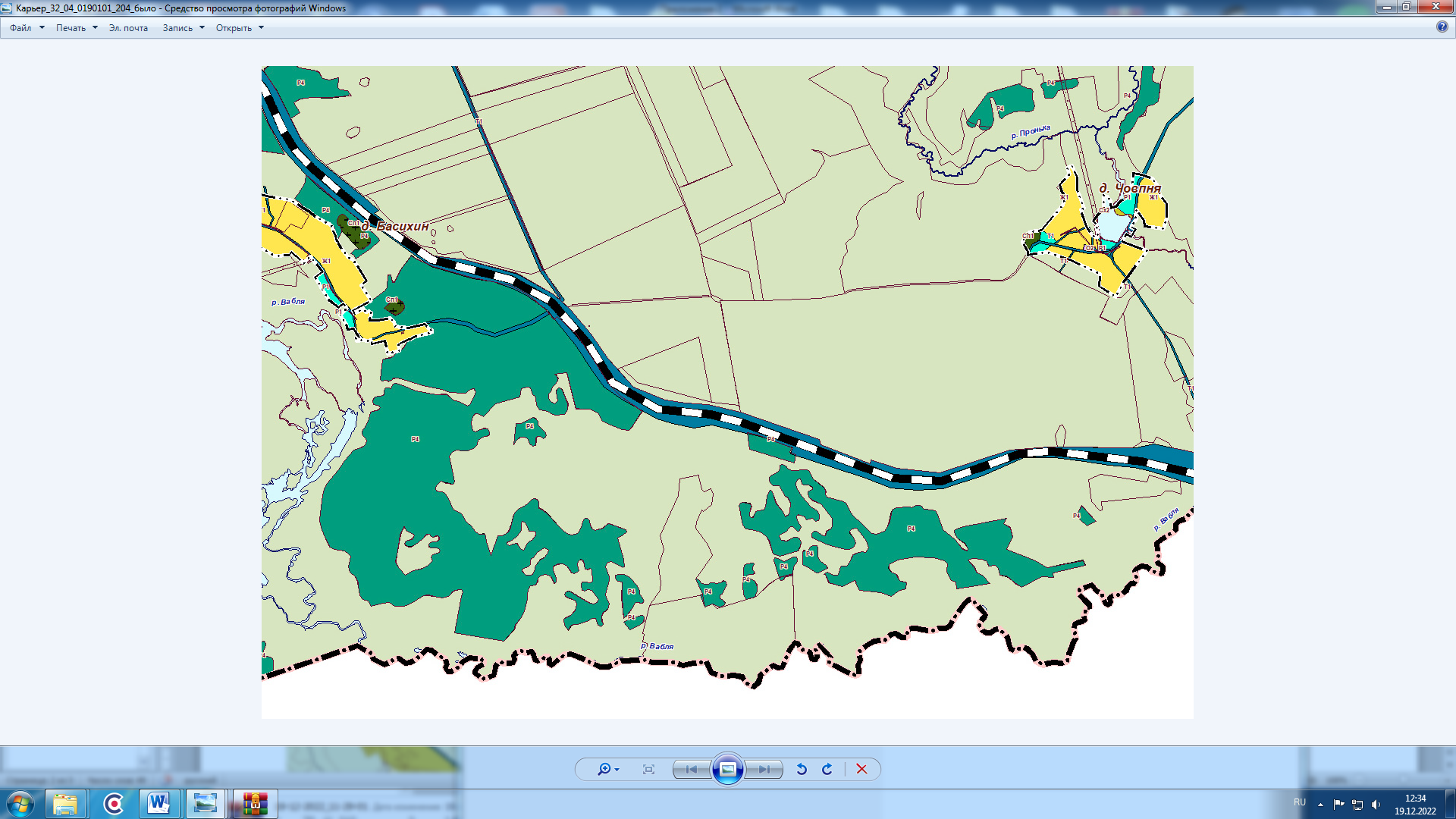 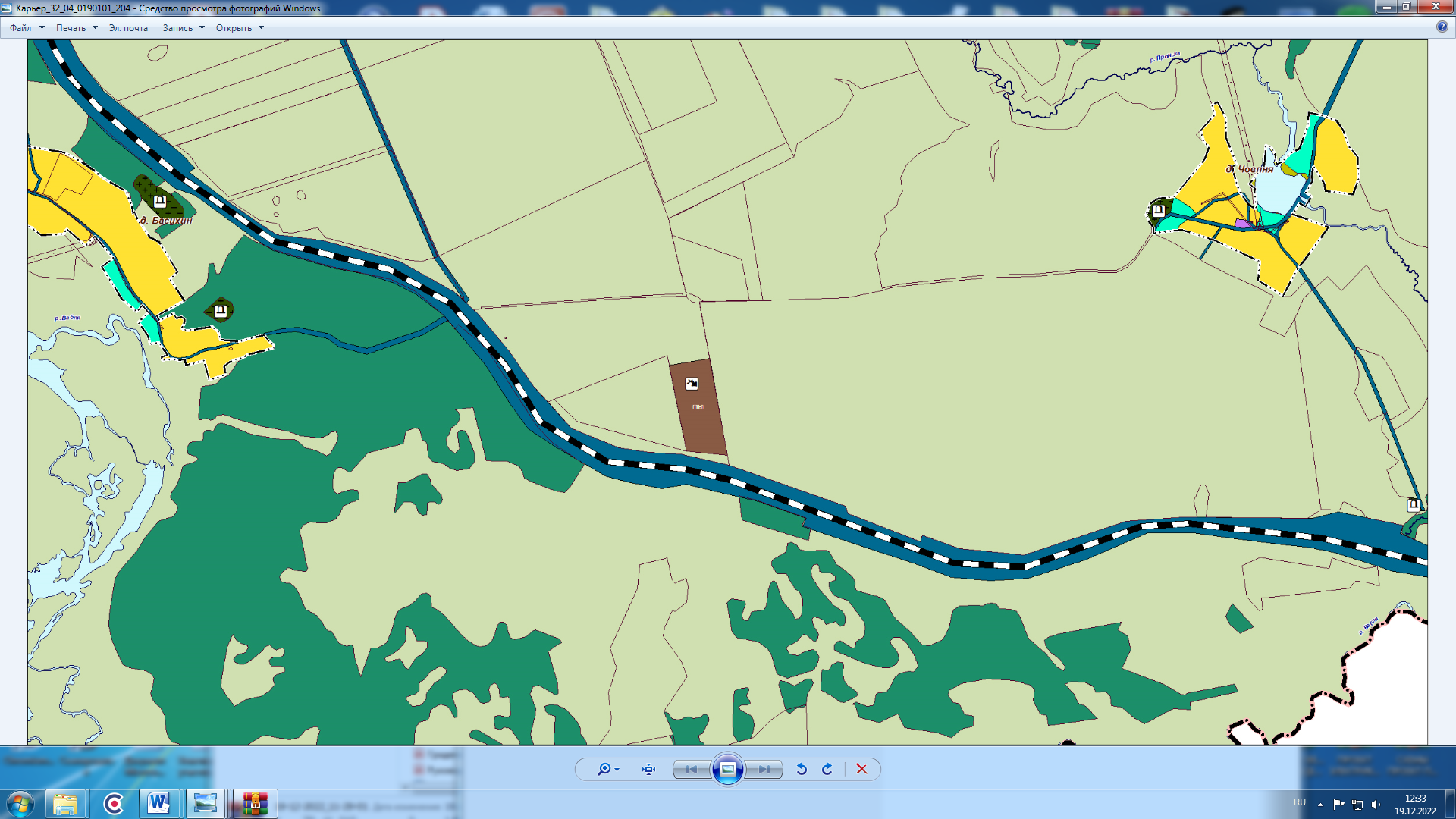 Часть территориальной зоны  Сх- зона сельскохозяйственного назначения, заменить на территориальную зону Р2 изменение функциональной зоны сельскохозяйственного назначения на функциональную зону Р2, зону отдыха, для земельного участка площадью 1,92 га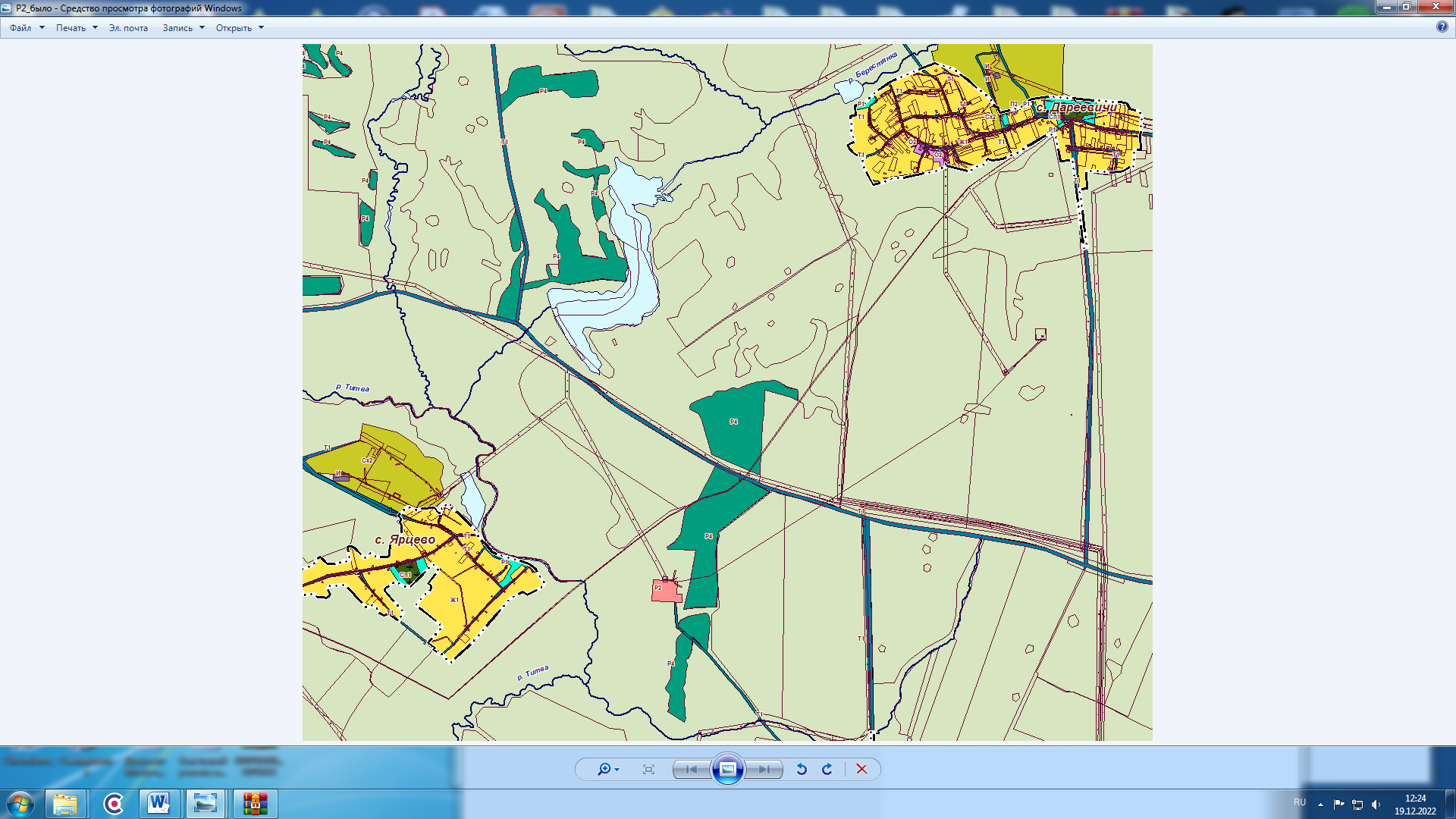 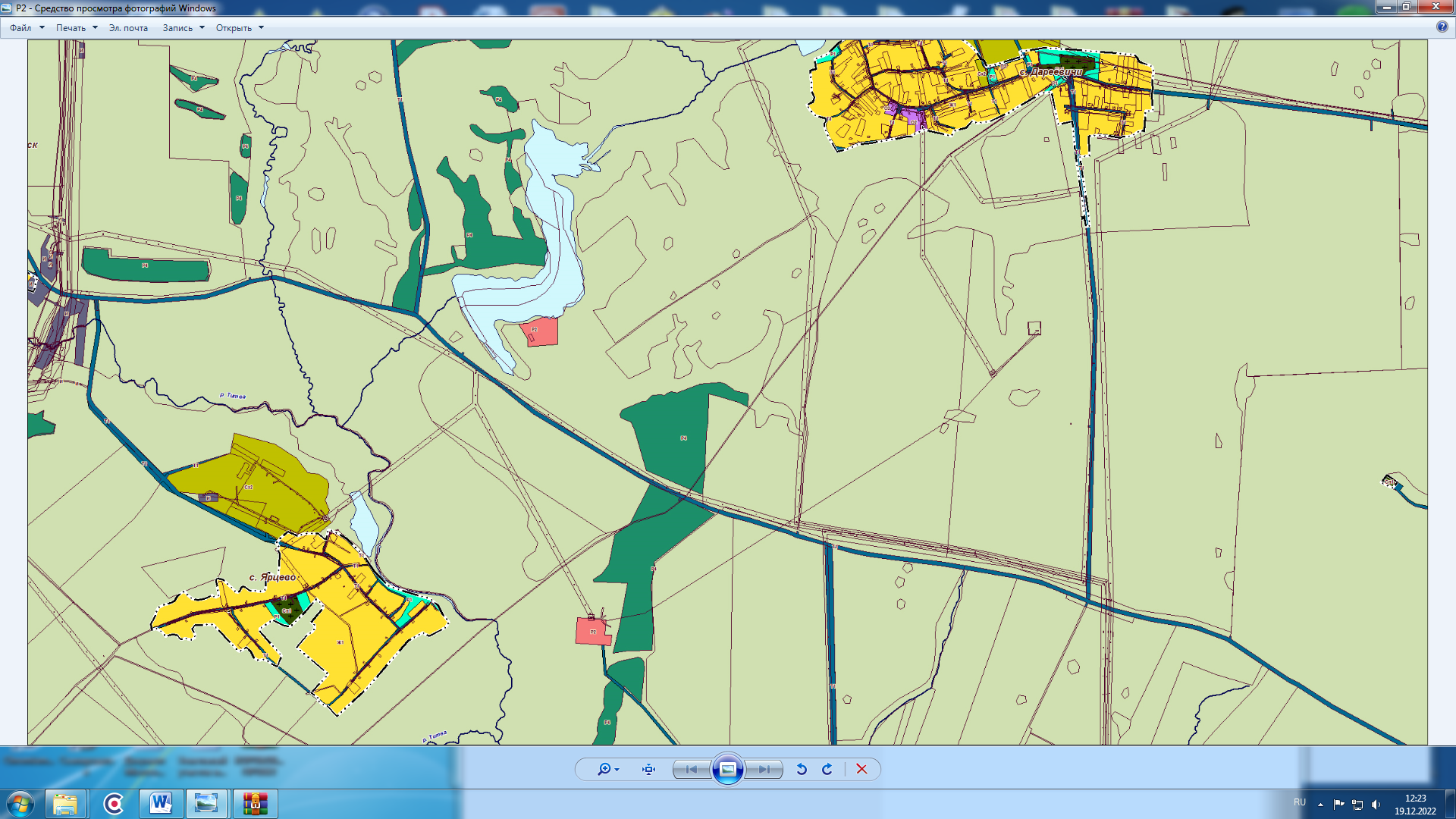 Приложение № 2к решению Совета народных депутатовСтародубского муниципального округа   от _______________2022 г.№ _____	                                                                                              О внесении  изменений в генеральный план 	                                                                                          и правила землепользования и застройки                                                                                               Стародубского муниципального округа                                                  Брянской областиВнесение изменений в правила землепользования и застройки Стародубского муниципального округа Брянской области Часть территориальной зоны  Сх-зона  сельскохозяйственного назначения, заменить на территориальную зону П1-1, производственную зону с размещением предприятий IV и V классов опасности, для земельного участка площадью 38755 кв. мЧасть территориальной зоны  Сх- зона сельскохозяйственного назначения, заменить на территориальную зону П1-1, производственную зону с размещением предприятий IV и V классов опасности, для земельного участка с кадастровым номером 32:04:0190101:204 площадью           53 624 кв.мЧасть территориальной зоны  Сх- зона сельскохозяйственного назначения, заменить на территориальную зону Р2 изменение функциональной зоны сельскохозяйственного назначения на функциональную зону Р2, зону отдыха, для земельного участка площадью 1,92 га